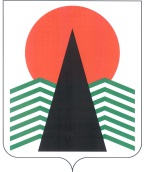 АДМИНИСТРАЦИЯ  НЕФТЕЮГАНСКОГО  РАЙОНАпостановлениег.НефтеюганскО награжденииВ соответствии с решением Думы Нефтеюганского района от 26.09.2012 № 282 «О наградах и почетных званиях Нефтеюганского района», на основании протокола заседания комиссии по наградам от 22.11.2017 № 31  п о с т а н о в л я ю:Наградить Благодарственным письмом Главы Нефтеюганского района Кротову Елену Максимовну, заведующего музеем Нефтеюганского районного муниципального общеобразовательного бюджетного учреждения «Лемпинская средняя общеобразовательная школа», за заслуги в общественной деятельности, направленной на достижение культурного развития Нефтеюганского района.Настоящее постановление подлежит размещению на официальном сайте органов местного самоуправления Нефтеюганского района.Контроль за выполнением постановления возложить на первого заместителя главы Нефтеюганского района С.А.Кудашкина.Глава района							Г.В.Лапковская24.11.2017№ 2114-па№ 2114-па